Veuillez également remplir et signer le verso de ce formulaire (*)	 Chaque dispensateur doit obligatoirement signer ce formulaire. (Si cette liste n’est pas assez longue, vous pouvez y annexer une liste complémentaire similaire)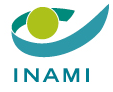 Demande d’enregistrement d’un groupe tiers payantVos données en qualité de responsable:Vos données en qualité de responsable:Vos nom et prénom:Votre numéro national:(Vous trouverez ce numéro au verso de votre carte d’identité. Vous n’êtes pas inscrit au registre national? Veuillez alors préciser votre numéro bis)Votre numéro INAMI(A remplir si vous êtes un professionnel de la santé et que vous avez un numéro INAMI)Les données de votre groupement:Les données de votre groupement:La dénomination de votre groupement:Le numéro BCE de votre groupement:(A compléter si votre groupement a une personnalité juridique)L’adresse de votre groupement:Rue, N°, Bte: 	Code postal, localité: 	Adresse email de votre groupement:(Adresse email à laquelle votre groupement peut être contacté)Numéro de téléphone de votre groupe:(Numéro de téléphone auquel votre groupement peut être contacté)La composition de votre groupement (*):La composition de votre groupement (*):La composition de votre groupement (*):Nom et prénom du dispensateurNuméro INAMI du dispensateurSignature du dispensateur1.2.3.4.5.6.7.8.9.10.Votre déclaration en qualité de responsable du groupement:En signant ce formulaire d’inscription, je déclare que les données transmises sont correctes et je m’engage à communiquer à l’INAMI tout changement concernant les données et/ou la composition du groupement.Date: 		Signature :Comment nous transmettre la demande?Comment nous transmettre la demande?De préférence par email (document numérisé):OuPar courrier postal:nursefr@riziv-inami.fgov.be        INAMI, Service des soins de santé, team infirmiersAvenue Galilée 5/01 - 1210 BRUXELLES